       	 	Student Services Building, Room 241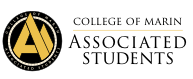 College of Marin-Kentfield Campus835 College Ave, Kentfield, CA 94904Regular Meeting MinutesNovember 1, 2019Order of Business Call to Order: Roll CallASCOM ADVISOR: SADIKA SULAIMAN HARA AND TEA PERALESAUXILIARY MEMBERS: Fernanda Davila, Ana CamachoMEMBERS OF THE GENERAL PUBLIC: Khadija Nakhuda, Kevin Colgate, Thomas Boatright Adoption of the Agenda Motion to add item D Discussion/Debrief on Transfer Alumni Panel, last Thursday, October 24th from 1:30 pm to 3:00 pm. Presentation by Gabby and Hellen. Gabby, Fernando Motion to adopt Fernando, Gabby  	Approval of the Minutes Gabby, HarpreetPublic Comment This segment of the meeting is reserved for persons desiring to address the ASCOM Executive Board on any matter of concern that is not stated on the agenda. A time limit of three (3) minutes per speaker and ten (10) minutes per topic shall be observed. The law does not permit any action to be taken nor extended discussion of any items not on the agenda. The ASCOM Board or Members may respond briefly to questions or statements, however, for more information please contact the ASCOM President or Secretary to have an item placed on the next regular meeting agenda. (Brown Act 54954.3) New Business (Actions May Be Taken) Tabled from October 25th meeting: Discussion/Action to go over resolutions for SSCCC Undocumented Student Action Week Resolution led by Luca Discussion: Fernando, BerthaHellen: I believe that we should table the item since he’s coming a lot later than anticipated. Sadika: If it’s already been tabled once we would need to have him put it back on the agenda. We’d have to motion for no action.  Motion for no action: Addis, Amina Discussion/Action to extend the Impeachment investigation and recommendation to next Friday due to the unforeseen campus power shut off. Presentation led by committee chair Bertha Cazares.Discussion: Fernando, HarpreetBertha: Hi everyone, given the fact that the power was out last week we weren’t able to get too far on making a recommendation. We would really appreciate if we were able to have more time. Vote: Gabby, Addis PASSES8-2-0Discussion to make Oliver Reyes and Maria Hernandez auxiliary member of the ASCOM board.Discussion Fernando, AddisHellen: I encourage the board to encourage the new auxiliary members to be active in the events and in the discussions. Unfortunately, Maria and Oliver aren’t here but we will notify them in email format. Discussion/Debrief on Transfer Alumni Panel, last Thursday, October 24th from 1:30 pm to 3:00 pm. Presentation by Gabby and Hellen. https://docs.google.com/presentation/d/1V0ZLw_XPw3jiTH11LvCoUnERh6PzAFB9hQth3yF9SZQ/edit?usp=sharing Discussion: Bertha, AminaLia: Just please double check the spreadsheets. It seemed like a great event. Amina: I appreciated the quality of the questions. I believe that it made a very big difference and they were specific enough. Everyone who went learned a lot of valuable information. Standing Business (Actions May Be Taken) Officer Reports:PRESIDENT REPORT: This week I haven’t done much I hope you were all safe. End of ReportVICE PRESIDENT REPORT: Since the power outage we couldn’t hold our event the original time. On Monday and Tuesday of this week we talked about rescheduling the event for Monday. I was able to contact the mariachis and Cardenas and they’re on board. Thank you to everyone who helped put up the ofrenda and it was great to see everyone’s reactions. In terms of an ICC meeting we didn’t have a meeting but is postponed for next week. STUDENT TRUSTEE REPORT: Thank you to everyone who volunteered for the Alumni Panel and thanks to those who signed up for the #Mental Health Matters as well. I will be sending out the volunteer sheet by today and going over the event details during "Communication from the Floor." The next Board of Trustees meeting will be on November 19th. During my reports, I actually introduce and highlight each one of you all as members of ASCOM. For example, I introduced Malaika and Addis and gave them credit for thinking about translating posters in Spanish or how Bea and Hellen came up with the idea of hanging a banner to support Undocumented Students. I feel like the Trustees should know the people working behind the scenes and just letting you know that your efforts don't go unrecognized. I'm currently preparing for a 10KD cohort event which is a hike to Tennessee Valley next Saturday, November 9th at 10 am. Please come and bring your friends! I appreciate the support.  SECRETARY REPORT: Sorry for sending out the minutes and agenda late that was my bad. This week I met with the impeachment committee on Tuesday to interview some and I want to thank them for their willingness to meet without power. Send in your agenda or funding requests to me by Tuesday at 11:00 AM. End of Report. TREASURER REPORT: This week, I got the budget sheet from the Alumni panel and the Undocumented students event. Through that, I corrected the budget sheet for our fall semester. Fernando and I kept in touch throughout the power outages, keeping tabs with everyone who is a part of the event. It was a really confusing time not knowing if we’d have our event on Wednesday or not. I really appreciate Fernando for keeping it together for us and handling everything so well so that we are able to have our event on Monday. Yesterday the ofrenda was set, and it now sits beautifully downstairs. After a crazy week, I am glad people are safe and we can continue our fall semester. SENATOR – TECHNOLOGY: Happy Halloween, as you know the costume contest is rescheduled for Wednesday. We still have to put the schedule change on the posters SENATORS (2) – STUDENT ACTIVITIES & SERVICES: Amina: I have been in contact with the farm manager to look at buying supplies. I have also been on the impeachment committee and we have been conducting interviews with people on the board. I helped with the offend which is looking amazing! Harpreet: Our next event, #MENTALHEALTHMATTERS is on Tuesday. I will send an email to the volunteers to board to remind. Please spread the word about the event and take these small postcards and distribute it.SENATORS (2) - PUBLIC RELATIONS & MARKETING: This week we sent in the Re-Build, Re-Plant, and Re-Nourish poster for approval and it is approved we are just waiting on the Spanish translation before it gets sent to print! We are in the process of approval for AGS-ASCOM food drive event. We updated Dia de los Muertos posters for changed dates. We Put up #MentalHealthMatters posters. We may need to buy new sandwich boards as we found one broken and this is a continuous issue. Please communicate with Malaika and I if you have any suggestions! We updated Dia de los Muertos posters with updated dates! If you see one we missed please let us know so we can correct it. We sent in updated PDFs of Dia de los Muertos poster as well as the Halloween Costume Contest. STATE STUDENT SENATE REPRESENTATIVE REPORT: No report. ESCOM REPRESENTATIVE REPORT: I am so impressed with the materials that you all are handing out for your events. I am on a taskforce with ESCOM I won't be here for every meeting when I’m not here it’s because i have another meetingASCOM ADVISORS REPORT: Sadika: Beautiful Ofrenda. Big kudos to Fernando for not having power but still staying on top of it. I did see that the sandwich boards were broken but if you could put an agenda item, we can order new ones. Thank you all for doing what you did it looks like everyone did their best to keep it going. Tea: Shout out to Hellen and Fernando for staying as engaged as possible and it speaks to your engagement to your commitments. Shout out to the Dias de los Muertos. The posters still look beautiful with the changes on there and I’m looking forward to Monday. Also it looks so beautiful downstairs the undocumented student week of action poster is hung up. Great Alumni panel, another reminder with office hours an email is required if you need. Thank you for working on inclusive language, it’s a practice and keep practicing and I see you all doing that. Happy November. Committee Reports:COLLEGE COUNCIL REPORT: Next meeting is Nov 5th GOVERNANCE REVIEW COUNCIL: No ReportPLANNING AND RESOURCE ALLOCATION COMMITTEE: Our meeting is next weekEDUCATIONAL PLANNING COMMITTEE: Our meeting got canceled but is planned for nov 18th FACILITIES PLANNING COMMITTEE: No ReportINSTRUCTIONAL EQUIPMENT COMMITTEE: No ReportPROFESSIONAL LEARNING COMMITTEE: No ReportGUIDANCE, RESOURCES, INTEGRATION, TRANSFORMATION COMMITTEE: No report next meeting November 6th. TECHNOLOGY PLANNING COMMITTEE: No Report INCLUSION, DIVERSITY, EQUITY, AND ACTION COMMITTEE: I wasn’t able to meet this morning but I will look through the minutes. Communications from the Floor	This time is reserved for any member of the Board to make announcements on items that are not on the agenda. A time of limit of three (3) minutes per speaker and ten (10) minutes per topic shall be observed and total time will not be extended. Fernando: If you all could let everyone know about the reschedule in time for the event. Amina: I wanted to see how many people could volunteer for the IVC event it is Nov 13th it will be from 12-4PM. I would really appreciate it. Gabby: The whole event Bertha: 1-4 Addis: same Hellen 3-4Amina: If any of the auxiliary members I would appreciate if you could let me know Public CommentThis segment of the meeting is reserved for persons desiring to address the ASCOM Executive Board on any matter of concern that is not stated on the agenda. A time limit of three (3) minutes per speaker and ten (10) minutes per topic shall be observed. The law does not permit any action to be taken nor extended discussion of any items not on the agenda. The ASCOM Board or Members may respond briefly to questions or statements, however, for more information please contact the ASCOM President or Secretary to have an item placed on the next regular meeting agenda. (Brown Act 54954.3)Kevin: This past week was very inconvenient for everyone. We got a free ride to see the negatives of this. Think about this and the inconveniences you have. We have changed our shift from staying in place to 5 days to getting out in 30 seconds or less. Use these as a stimulus as a what could really happen. There’s an old saying never let a good crisis go away. At United Markets there were throwing away 100k worth of food. Let me plant the thought that if disaster happens think of other resources that can be used. Fernanda: I loved the Dia de los Muertos posters but you all put October. Kai: I know there’s some discussion about shutoffs next week would that affect us? Adjournment: Fernando, Addis. 11:37 AM _____________________________________				_________________________________	ASCOM President							 ASCOM AdvisorOFFICERSPRESENTABSENTPRESIDENT HELLEN SIGARANXVICE PRESIDENT FERNANDO SANCHEZ LOPEZXSTUDENT TRUSTEE GABBY HOJILLAXSECRETARY BERTHA CAZARESXTREASURER LIA LARAXSENATOR – TECHNOLOGYKAI KONISHI GRAYXSENATOR - STUDENT ACTIVITIES & SERVICES AMINA NAKHUDAXSENATOR - STUDENT ACTIVITIES & SERVICESHARPREET KAUR XSENATOR – PUBLIC RELATIONS & MARKETINGADDIS GATESXSENATOR – PUBLIC RELATIONS & MARKETINGMALAIKA SMITHExcusedSTATE STUDENT SENATE REP.LUCA CITROEN (voted in 2/1/18)Late 11:36ESCOM REPRESENTATIVE DENIZE SPRINGER (NON-VOTING MEMBER)X